ΠΡΟΣΚΛΗΣΗ ΕΚΔΗΛΩΣΗΣ ΕΝΔΙΑΦΕΡΟΝΤΟΣγια την ανάθεση υπηρεσιών δημοσίευσης προκηρύξεων θέσεων ΔΕΠ των τμημάτων του Πανεπιστημίου Κρήτης στο Ρέθυμνο για το έτος 2023 (ύψους 3.300,00€ συμπ/νου Φ.Π.Α. 24%)ΑΝΤΙΚΕΙΜΕΝΟ ΤΗΣ ΥΠΟ ΑΝΑΘΕΣΗ ΠΡΟΜΗΘΕΙΑΣ/ΥΠΗΡΕΣΙΑΣ/ΕΡΓΟΥ ΚΑΙ ΠΡΟΫΠΟΛΟΓΙΣΜΟΣΤο Πανεπιστήμιο Κρήτης προβαίνει σε δημόσια πρόσκληση εκδήλωσης ενδιαφέροντος για την «Ανάθεση υπηρεσιών δημοσίευσης προκηρύξεων θέσεων ΔΕΠ των τμημάτων του Πανεπιστημίου Κρήτης στο Ρέθυμνο για το έτος 2023».Οι προσφέροντες, λαμβάνοντας υπόψη την υπ’ αριθμ. 2/82452/0020/12.11.2008 (ΦΕΚ B΄2441) Κοινή Υπουργική Απόφαση (ΚΥΑ) των Υπουργών Εσωτερικών και Οικονομίας και Οικονομικών «Καθορισμός τιμής των καταχωρουμένων στον τύπο υπηρεσιακών δημοσιευμάτων στον τύπο και ΝΠΔΔ», καλούνται να υποβάλλουν σε φάκελο οικονομική προσφορά εκπεφρασμένη ως ποσοστό έκπτωσης επί τοις εκατό (%) στις ισχύουσες τιμές δημοσιεύσεων του ελληνικού Δημοσίου, όπως αυτές ορίζονται στην ως άνω αναφερόμενη ΚΥΑ. Ο συνολικός προϋπολογισμός ανέρχεται στο ποσό των 3.300,00 €,  συμπ/νου Φ.Π.Α.(2.661,29 €+ 638,71€ ΦΠΑ 24%= 3.300,00) και θα βαρύνει τις πιστώσεις του ΤΠ,  ΚΑΕ 0851. Εγκεκριμένο αίτημα στο ΚΗΜΔΗΣ (ΑΔΑΜ: 22REQ011786770 2022-12-12, Απόφαση Έγκρισης της Δαπάνης με αρ. πρωτ. 32682/28-12-2022 (ΑΔΑ: 6ΦΦΧ469Β7Γ-5ΥΑ, ΑΔΑΜ: 23REQ011964725 2023-01-10), η Έγκριση Ανάληψης Πολυετούς Υποχρέωσης με αρ. πρωτ. 32820/30-12-2022 (ΑΔΑ: Ω5Ρ1469Β7Γ-ΑΕΦ), η Βεβαίωση Πολυετούς Υποχρέωσης έτους 2023 με αρ. πρωτ. 32821/30-12-222 (ΑΔΑ: ΨΜΣ8469Β7Γ-7Ι3) και η ΑΑΥ 7 με αρ. πρωτ. 198/05-01-2023 (ΑΔΑ: 9ΨΝΜ469Β7Γ-ΨΨ4, ΑΔΑΜ: 23REQ011964725 2023-01-10).Η παρούσα πρόσκληση θα δημοσιευθεί  στην ιστοσελίδα του Πανεπιστημίου Κρήτης στην ηλεκτρονική διεύθυνση: http://www.uoc.gr & στο μητρώο συμβάσεων ΚΗΜΔΗΣ.ΠΕΡΙΕΧΟΜΕΝΟ ΚΑΙ ΥΠΟΒΟΛΗ ΠΡΟΣΦΟΡΩΝΟι προσφέροντες, καλούνται να υποβάλλουν την οικονομική τους προσφορά σε ενιαίο φάκελο που  θα αναγράφει τα στοιχεία του προσφέροντα, τον αριθμό πρωτοκόλλου της Πρόσκλησης Εκδήλωσης Ενδιαφέροντος και θα απευθύνεται στο Τμήμα Προμηθειών του Πανεπιστημίου Κρήτης στο Ρέθυμνο. Ο φάκελος της προσφοράς θα  περιλαμβάνει: Οικονομική προσφορά, υπογεγραμμένη από τον προσφέροντα ή το νόμιμο αυτού εκπρόσωπο.Οι προσφορές κατατίθενται μέχρι και την 14-02-2023 και ώρα 14:00 στο Τμήμα Πρωτοκόλλου, Κτίριο Διοίκησης του Πανεπιστημίου Κρήτης, (Πανεπιστημιούπολη – Τ.Κ. 74100 Ρέθυμνο). Οι προσφέροντες  μπορούν να καταθέτουν την προσφορά τους στην ως άνω διεύθυνση προσωπικώς ή με εκπρόσωπό τους και ταχυδρομικώς.Χρόνος παράδοσης : Έως 31-12-2023  από την ημερομηνία υπογραφής της σύμβασης ή την εξάντληση του ποσού.Σε κάθε περίπτωση η οικονομική προσφορά, δεν θα πρέπει να υπερβαίνει την προϋπολογισμένη δαπάνη Η ανάθεση θα γίνει για το σύνολο των υπηρεσιών  στην εταιρεία με την πλέον συμφέρουσα  από οικονομική άποψη προσφορά βάσει της τιμής,  που πληροί τις τεχνικές προδιαγραφές.Εναλλακτικές προσφορές καθώς και προσφορές που παρελήφθησαν εκπρόθεσμα δε θα γίνονται δεκτές. Οι προσφορές δεν πρέπει να φέρουν παρατυπίες και διορθώσεις (σβησίματα, διαγραφές, προσθήκες, κλπ). Αν υπάρχει διόρθωση, προσθήκη κλπ. θα πρέπει να είναι καθαρογραμμένη και να έχει μονογραφεί από τον προσφέροντα. Οι προσφέροντες δεν δικαιούνται ουδεμία αποζημίωση για δαπάνες σχετικές με τη συμμετοχή τους.Οι προσφέροντες θεωρείται ότι αποδέχονται πλήρως και ανεπιφυλάκτως όλους τους όρους της πρόσκλησης και δεν δύνανται, με την προσφορά τους ή με οποιονδήποτε άλλο τρόπο να αποκρούσουν ευθέως ή εμμέσως τους όρους αυτούς.ΙΣΧΥΣ ΤΩΝ ΠΡΟΣΦΟΡΩΝ Οι προσφορές ισχύουν και δεσμεύουν τους συμμετέχοντες στην πρόσκληση για εκατόν είκοσι (120) ημέρες από την επόμενη της καταληκτικής ημερομηνίας υποβολής προσφορών. Προσφορές που αναφέρουν μικρότερο χρόνο ισχύος απορρίπτονται ως απαράδεκτες.Η ανακοίνωση επιλογής αναδόχου μπορεί να γίνει και μετά τη λήξη της ισχύος της προσφοράς, δεσμεύει όμως τον υποψήφιο ανάδοχο μόνο εφόσον αυτός την αποδεχθεί. Σε περίπτωση άρνησης του επιλεχθέντος, η ανάθεση γίνεται στον δεύτερο κατά σειρά επιλογής.ΑΞΙΟΛΟΓΗΣΗ ΤΩΝ ΠΡΟΣΦΟΡΩΝ- ΑΝΑΘΕΣΗΤο κριτήριο ανάθεσης είναι η πλέον συμφέρουσα από οικονομική άποψη προσφορά μόνο βάσει τιμής.Σε περίπτωση ύπαρξης περισσότερων της μίας αποδεκτών ισότιμων προσφορών, η ανάθεση γίνεται με κλήρωση μεταξύ των υποψήφιων αναδόχων που μειοδότησαν, σύμφωνα με τα οριζόμενα στις διατάξεις του αρ. 90 του Ν. 4412/2016 (ΦΕΚ Α΄147).Επιπλέον η Αναθέτουσα Αρχή, διατηρεί το δικαίωμα για ματαίωση της διαδικασίας και την επανάληψή της με τροποποίηση ή μη των όρων. Οι συμμετέχοντες δεν έχουν καμιά οικονομική απαίτηση σε τέτοια περίπτωση.Μετά τη κοινοποίηση της σχετικής απόφασης ανάθεσης, ο ανάδοχος που θα επιλεγεί, θα κληθεί να υπογράψει σχετική σύμβαση με το Πανεπιστήμιο Κρήτης προσκομίζοντας τα απαιτούμενα δικαιολογητικά. Ο οικονομικός φορέας ο οποίος θα επιλεγεί να  του ανατεθεί η σύμβαση είναι υποχρεωμένος μετά από αίτημα της Αναθέτουσας Αρχής, να προσκομίσει προς απόδειξη της μη συνδρομής των λόγων αποκλεισμού από διαδικασίες σύναψης δημοσίων συμβάσεων των παρ.1 και 2 του άρθρου 73 του Ν.4412/2016, τα παρακάτω δικαιολογητικά:α. Απόσπασμα ποινικού μητρώου (Η υποχρέωση αφορά ιδίως: αα) στις περιπτώσεις εταιρειών περιορισμένης ευθύνης (Ε.Π.Ε.) και προσωπικών εταιρειών (Ο.Ε. και Ε.Ε.), τους διαχειριστές, ββ) στις περιπτώσεις ανωνύμων εταιρειών (Α.Ε.), τον Διευθύνοντα Σύμβουλο, καθώς και όλα τα μέλη του Διοικητικού Συμβουλίου), ή εναλλακτικά υπεύθυνη δήλωση που να δηλώνεται ότι δεν συντρέχουν οι λόγοι αποκλεισμού της  παρ. 1, του άρθρου 73 του Ν.4412 (εκ μέρους του οικονομικού φορέα σε περίπτωση φυσικού προσώπου ή σε περίπτωση νομικού προσώπου την υποβολή αυτής εκ μέρους του νομίμου εκπροσώπου)β.  Φορολογική ενημερότηταγ.  Ασφαλιστική ενημερότητα δ.  Νομιμοποιητικά έγγραφα και παραστατικά εκπροσώπησηςΠΛΗΡΩΜΗΗ πληρωμή του Αναδόχου θα πραγματοποιείται απολογιστικά μετά την δημοσίευση των αντίστοιχων προκηρύξεων κάθε φορά, οπότε και ο Ανάδοχος θα αποστέλλει στην Αναθέτουσα Αρχή το σχετικό τιμολόγιο και τα αντίστοιχα φύλλα δημοσίευσης (2 για κάθε εφημερίδα) και μετά την έκδοση των αντίστοιχων πρωτοκόλλων οριστικής παραλαβής από την αρμόδια Επιτροπή Παραλαβής του Πανεπιστημίου Κρήτης.Η πληρωμή θα γίνεται σε Ευρώ, βάσει του τιμολογίου του αναδόχου, στο οποίο θα αναγράφεται ο αριθμός πρωτοκόλλου της Σύμβασης, με την προσκόμιση των νόμιμων παραστατικών και δικαιολογητικών που προβλέπονται από τις ισχύουσες διατάξεις κατά το χρόνο πληρωμής, καθώς και κάθε άλλου δικαιολογητικού που τυχόν ήθελε ζητηθεί από τις αρμόδιες υπηρεσίες που διενεργούν τον έλεγχο και την πληρωμή. Από την πληρωμή παρακρατούνται οι ισχύουσες κάθε φορά νόμιμες κρατήσεις καθώς και φόρος εισοδήματος επί της καθαρής αξίας του τιμολογίου, ενώ ο ΦΠΑ βαρύνει το Ελληνικό Δημόσιο.Γενικές πληροφορίες μπορούν να παίρνουν οι ενδιαφερόμενοι όλες τις εργάσιμες ημέρες και ώρες των Δημοσίων Υπηρεσιών από τα γραφεία του Τμήματος Προμηθειών – Κτίριο Διοίκησης στην Πανεπιστημιούπολη Ρεθύμνου στο τηλ.: 2831077997  & email mamalakis@admin.uoc.gr  (κ. Γεώργιος Μαμαλάκης).Κατά τα λοιπά ισχύουν οι διατάξεις περί Κρατικών Προμηθειών.Συνημμένα : Έντυπο Οικονομικής ΠροσφοράςΟ Πρύτανηςτου Πανεπιστημίου ΚρήτηςΚαθηγητήςΓεώργιος Μ. ΚοντάκηςΠΑΡΑΡΤΗΜΑΕΝΤΥΠΟ ΟΙΚΟΝΟΜΙΚΗΣ ΠΡΟΣΦΟΡΑΣ της υπ’ αριθ. 2486/03-02-2023 Πρόκλησης Εκδήλωσης Ενδιαφέροντος για την ανάθεση υπηρεσιών δημοσίευσης προκηρύξεων θέσεων ΔΕΠ των τμημάτων του Πανεπιστημίου Κρήτης στο Ρέθυμνο για το έτος 2023, στον ελληνικό έντυπο Τύπο.ΠΡΟΣ: ΠΑΝΕΠΙΣΤΗΜΙΟ ΚΡΗΤΗΣ 					Ημερομηνία:…………………..Δ/ΝΣΗΣ ΟΙΚΟΝΟΜΙΚΗΣ ΔΙΑΧΕΙΡΙΣΗΣ  ΤΜΗΜΑ  ΠΡΟΜΗΘΕΙΩΝ                                            ΟΙΚΟΝΟΜΙΚΗ ΠΡΟΣΦΟΡΑ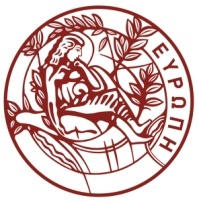 Προς :Κάθε ενδιαφερόμενοΑναθέτουσα Αρχή:Πανεπιστήμιο ΚρήτηςΚωδικός Ηλεκτρονικής Τιμολόγησης Αναθέτουσας Αρχής0851CPV :[22120000-7 Δημοσιεύσεις]Κριτήριο Ανάθεσης:Πλέον συμφέρουσα από οικονομική άποψη προσφορά μόνο βάσει τιμήςΠροϋπολογισθείσα δαπάνη:3.300,00€ (συμπ/νου Φ.Π.Α. 24%)Καταληκτική ημερομηνία υποβολής προσφορών:14-02-2023    και ώρα 14:00Διάρκεια ισχύος προσφορών:120 μέρες από την επομένη της καταληκτικής ημερομηνίας για την υποβολή των προσφορώνΠΡΟΣΦΟΡΑ ΓΙΑ ΤΗΝ ΑΝΑΘΕΣΗ ΥΠΗΡΕΣΙΩΝ ΔΗΜΟΣΙΕΥΣΗΣ (αρ. πρωτ. ……………………………………… πρόσκληση υποβολής)ΠΡΟΣΦΟΡΑ ΓΙΑ ΤΗΝ ΑΝΑΘΕΣΗ ΥΠΗΡΕΣΙΩΝ ΔΗΜΟΣΙΕΥΣΗΣ (αρ. πρωτ. ……………………………………… πρόσκληση υποβολής)ΠΡΟΣΦΟΡΑ ΓΙΑ ΤΗΝ ΑΝΑΘΕΣΗ ΥΠΗΡΕΣΙΩΝ ΔΗΜΟΣΙΕΥΣΗΣ (αρ. πρωτ. ……………………………………… πρόσκληση υποβολής)ΠΡΟΣ: ΠΑΝΕΠΙΣΤΗΜΙΟ ΚΡΗΤΗΣΤΜΗΜΑ ΠΡΟΜΗΘΕΙΩΝ                 ΠΑΝΕΠΙΣΤΗΜΙΟΥΠΟΛΗ ΡΕΘΥΜΝΟΥΤΗΛ: 2831077997 ΠΡΟΣ: ΠΑΝΕΠΙΣΤΗΜΙΟ ΚΡΗΤΗΣΤΜΗΜΑ ΠΡΟΜΗΘΕΙΩΝ                 ΠΑΝΕΠΙΣΤΗΜΙΟΥΠΟΛΗ ΡΕΘΥΜΝΟΥΤΗΛ: 2831077997 ΠΡΟΣ: ΠΑΝΕΠΙΣΤΗΜΙΟ ΚΡΗΤΗΣΤΜΗΜΑ ΠΡΟΜΗΘΕΙΩΝ                 ΠΑΝΕΠΙΣΤΗΜΙΟΥΠΟΛΗ ΡΕΘΥΜΝΟΥΤΗΛ: 2831077997 ΣΤΟΙΧΕΙΑ ΠΡΟΣΦΕΡΟΝΤΟΣ:Επωνυμία:ΣΤΟΙΧΕΙΑ ΠΡΟΣΦΕΡΟΝΤΟΣ:Διεύθυνση:ΣΤΟΙΧΕΙΑ ΠΡΟΣΦΕΡΟΝΤΟΣ:Τηλ./ Fax:ΣΤΟΙΧΕΙΑ ΠΡΟΣΦΕΡΟΝΤΟΣ:Εmail:Α. ΣΤΟΙΧΕΙΑ ΥΠΟΨΗΦΙΟΥ ΠΡΟΜΗΘΕΥΤΗΑ. ΣΤΟΙΧΕΙΑ ΥΠΟΨΗΦΙΟΥ ΠΡΟΜΗΘΕΥΤΗΑ. ΣΤΟΙΧΕΙΑ ΥΠΟΨΗΦΙΟΥ ΠΡΟΜΗΘΕΥΤΗΑ. ΣΤΟΙΧΕΙΑ ΥΠΟΨΗΦΙΟΥ ΠΡΟΜΗΘΕΥΤΗΑ. ΣΤΟΙΧΕΙΑ ΥΠΟΨΗΦΙΟΥ ΠΡΟΜΗΘΕΥΤΗΑ. ΣΤΟΙΧΕΙΑ ΥΠΟΨΗΦΙΟΥ ΠΡΟΜΗΘΕΥΤΗΑ. ΣΤΟΙΧΕΙΑ ΥΠΟΨΗΦΙΟΥ ΠΡΟΜΗΘΕΥΤΗΑ. ΣΤΟΙΧΕΙΑ ΥΠΟΨΗΦΙΟΥ ΠΡΟΜΗΘΕΥΤΗΕΠΩΝΥΜΙΑ ΥΠΟΨΗΦΙΟΥ: ΕΠΩΝΥΜΙΑ ΥΠΟΨΗΦΙΟΥ: ΕΠΩΝΥΜΙΑ ΥΠΟΨΗΦΙΟΥ: ΔΙΕΥΘΥΝΣΗ, Τ.Κ, ΠΟΛΗ ΕΔΡΑΣ:ΔΙΕΥΘΥΝΣΗ, Τ.Κ, ΠΟΛΗ ΕΔΡΑΣ:ΔΙΕΥΘΥΝΣΗ, Τ.Κ, ΠΟΛΗ ΕΔΡΑΣ:ΤΗΛΕΦΩΝΑ/ ΦΑΞ/ Ε-ΜΑΙL:ΤΗΛΕΦΩΝΑ/ ΦΑΞ/ Ε-ΜΑΙL:ΤΗΛΕΦΩΝΑ/ ΦΑΞ/ Ε-ΜΑΙL:ΑΦΜ-Δ.Ο.Υ:ΑΦΜ-Δ.Ο.Υ:ΑΦΜ-Δ.Ο.Υ:ΝΟΜΙΜΟΣ ΕΚΠΡΟΣΩΠΟΣ:ΝΟΜΙΜΟΣ ΕΚΠΡΟΣΩΠΟΣ:ΝΟΜΙΜΟΣ ΕΚΠΡΟΣΩΠΟΣ:Α.Δ.Τ. (Νομίμου Εκπροσώπου):Α.Δ.Τ. (Νομίμου Εκπροσώπου):Α.Δ.Τ. (Νομίμου Εκπροσώπου):Υπεύθυνος Επικοινωνίας:Υπεύθυνος Επικοινωνίας:Υπεύθυνος Επικοινωνίας:Β. ΠΡΟΣΦΕΡΟΜΕΝΟ ΠΟΣΟΣΤΟ ΕΚΠΤΩΣΗΣ επί τοις εκατό (%) στις ισχύουσες τιμές δημοσιεύσεων του ελληνικού Δημοσίου, όπως αυτές ορίζονται στην υπ’ αρίθμ. 2/82452/0020/12.11.2008 (ΦΕΚ B΄2441).Β. ΠΡΟΣΦΕΡΟΜΕΝΟ ΠΟΣΟΣΤΟ ΕΚΠΤΩΣΗΣ επί τοις εκατό (%) στις ισχύουσες τιμές δημοσιεύσεων του ελληνικού Δημοσίου, όπως αυτές ορίζονται στην υπ’ αρίθμ. 2/82452/0020/12.11.2008 (ΦΕΚ B΄2441).Β. ΠΡΟΣΦΕΡΟΜΕΝΟ ΠΟΣΟΣΤΟ ΕΚΠΤΩΣΗΣ επί τοις εκατό (%) στις ισχύουσες τιμές δημοσιεύσεων του ελληνικού Δημοσίου, όπως αυτές ορίζονται στην υπ’ αρίθμ. 2/82452/0020/12.11.2008 (ΦΕΚ B΄2441).Β. ΠΡΟΣΦΕΡΟΜΕΝΟ ΠΟΣΟΣΤΟ ΕΚΠΤΩΣΗΣ επί τοις εκατό (%) στις ισχύουσες τιμές δημοσιεύσεων του ελληνικού Δημοσίου, όπως αυτές ορίζονται στην υπ’ αρίθμ. 2/82452/0020/12.11.2008 (ΦΕΚ B΄2441).Β. ΠΡΟΣΦΕΡΟΜΕΝΟ ΠΟΣΟΣΤΟ ΕΚΠΤΩΣΗΣ επί τοις εκατό (%) στις ισχύουσες τιμές δημοσιεύσεων του ελληνικού Δημοσίου, όπως αυτές ορίζονται στην υπ’ αρίθμ. 2/82452/0020/12.11.2008 (ΦΕΚ B΄2441).Β. ΠΡΟΣΦΕΡΟΜΕΝΟ ΠΟΣΟΣΤΟ ΕΚΠΤΩΣΗΣ επί τοις εκατό (%) στις ισχύουσες τιμές δημοσιεύσεων του ελληνικού Δημοσίου, όπως αυτές ορίζονται στην υπ’ αρίθμ. 2/82452/0020/12.11.2008 (ΦΕΚ B΄2441).Β. ΠΡΟΣΦΕΡΟΜΕΝΟ ΠΟΣΟΣΤΟ ΕΚΠΤΩΣΗΣ επί τοις εκατό (%) στις ισχύουσες τιμές δημοσιεύσεων του ελληνικού Δημοσίου, όπως αυτές ορίζονται στην υπ’ αρίθμ. 2/82452/0020/12.11.2008 (ΦΕΚ B΄2441).Β. ΠΡΟΣΦΕΡΟΜΕΝΟ ΠΟΣΟΣΤΟ ΕΚΠΤΩΣΗΣ επί τοις εκατό (%) στις ισχύουσες τιμές δημοσιεύσεων του ελληνικού Δημοσίου, όπως αυτές ορίζονται στην υπ’ αρίθμ. 2/82452/0020/12.11.2008 (ΦΕΚ B΄2441).Α/ΑΠΕΡΙΓΡΑΦΗΠΕΡΙΓΡΑΦΗΠΕΡΙΓΡΑΦΗΠΡΟΣΦΕΡΟΜΕΝΟ ΠΟΣΟΣΤΟ ΕΚΠΤΩΣΗΣ (%)ΠΡΟΣΦΕΡΟΜΕΝΟ ΠΟΣΟΣΤΟ ΕΚΠΤΩΣΗΣ (ολογράφως)ΠΡΟΣΦΕΡΟΜΕΝΟ ΠΟΣΟΣΤΟ ΕΚΠΤΩΣΗΣ (ολογράφως)ΠΡΟΣΦΕΡΟΜΕΝΟ ΠΟΣΟΣΤΟ ΕΚΠΤΩΣΗΣ (ολογράφως)1.Παροχή Υπηρεσιών ΔημοσίευσηςΠαροχή Υπηρεσιών ΔημοσίευσηςΠαροχή Υπηρεσιών ΔημοσίευσηςΙΣΧΥΣ ΤΗΣ ΠΡΟΣΦΟΡΑΣ: εκατό είκοσι (120) μέρες από την επόμενη της καταληκτικής ημερομηνίας υποβολής προσφορών.ΙΣΧΥΣ ΤΗΣ ΠΡΟΣΦΟΡΑΣ: εκατό είκοσι (120) μέρες από την επόμενη της καταληκτικής ημερομηνίας υποβολής προσφορών.ΙΣΧΥΣ ΤΗΣ ΠΡΟΣΦΟΡΑΣ: εκατό είκοσι (120) μέρες από την επόμενη της καταληκτικής ημερομηνίας υποβολής προσφορών.ΙΣΧΥΣ ΤΗΣ ΠΡΟΣΦΟΡΑΣ: εκατό είκοσι (120) μέρες από την επόμενη της καταληκτικής ημερομηνίας υποβολής προσφορών.ΙΣΧΥΣ ΤΗΣ ΠΡΟΣΦΟΡΑΣ: εκατό είκοσι (120) μέρες από την επόμενη της καταληκτικής ημερομηνίας υποβολής προσφορών.ΙΣΧΥΣ ΤΗΣ ΠΡΟΣΦΟΡΑΣ: εκατό είκοσι (120) μέρες από την επόμενη της καταληκτικής ημερομηνίας υποβολής προσφορών.ΙΣΧΥΣ ΤΗΣ ΠΡΟΣΦΟΡΑΣ: εκατό είκοσι (120) μέρες από την επόμενη της καταληκτικής ημερομηνίας υποβολής προσφορών.ΙΣΧΥΣ ΤΗΣ ΠΡΟΣΦΟΡΑΣ: εκατό είκοσι (120) μέρες από την επόμενη της καταληκτικής ημερομηνίας υποβολής προσφορών.Ημ/νία ………………Υπογραφή- ΣφραγίδαΗμ/νία ………………Υπογραφή- ΣφραγίδαΗμ/νία ………………Υπογραφή- Σφραγίδα